NAME : RONALD 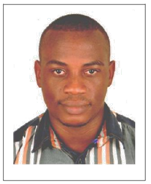 Email : Ronald-391648@2freemail.com  Dubai, U.A.EPOST APPLIED FOR : SECURITY GUARD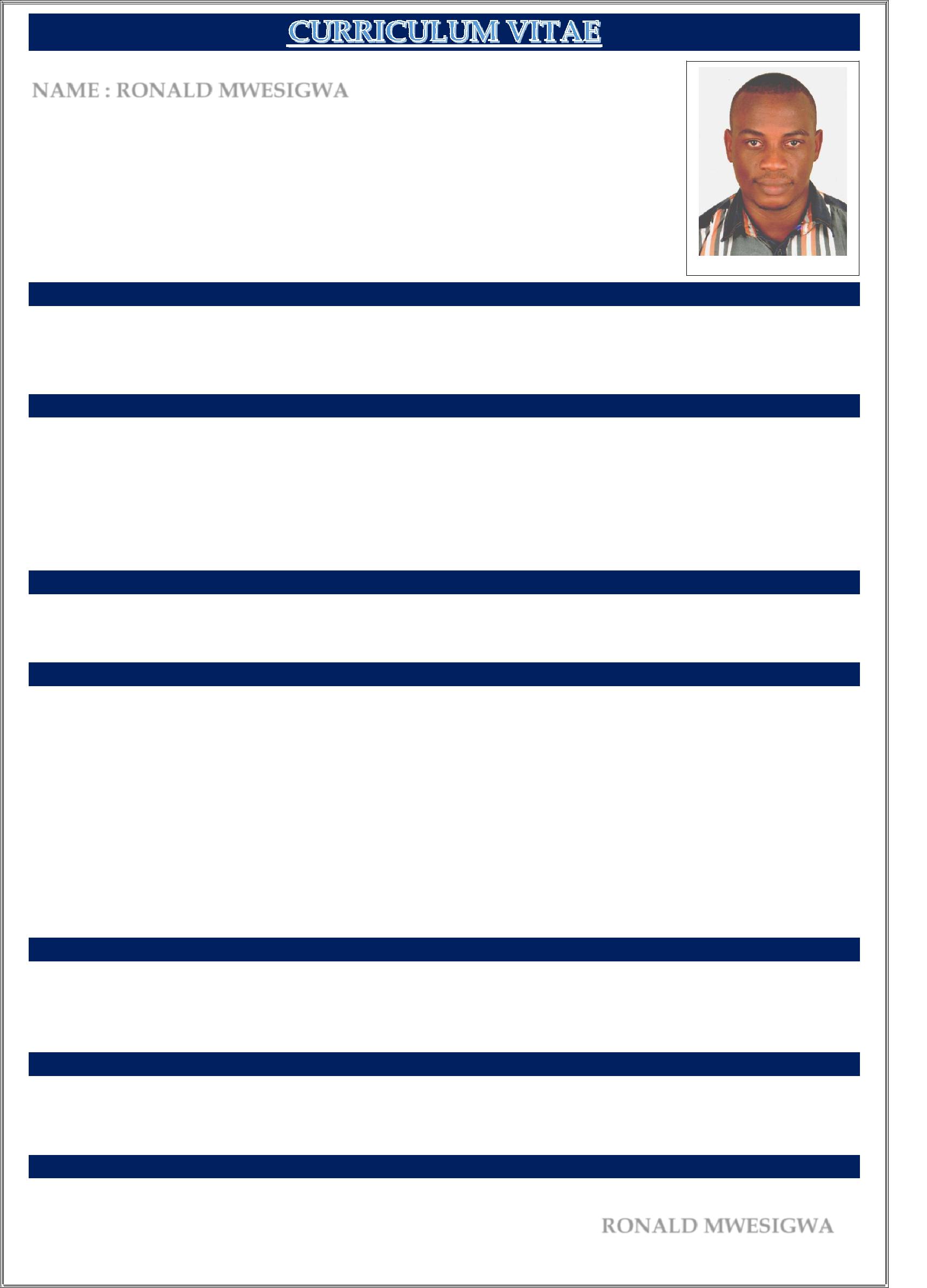 Objective: -A Suitable position with an organization where I can utilize the best of my skills and abilities that fit to my education, skills and experience a place where an encourage and permitted to be an active participant as well vital contribute on development of the company.Personal Details:-Nationality: UgandanDate of Birth: 10/01/1991Gender: MaleReligion: ChristianMarital Status: SingleLanguages Known: English,Work Experience:-Askar Security ,UgandaDubai –UAE -- 5th December 2013 to 27th June- 2016 - 2017 to till dateDuties & ResponsibilitiesReporting to security Manager/supervisor on all activities.Keeping custody off all keys for various units within the company establishments.Programming records for security staff deployment.Record keeping of all incoming guest and visitors.	Ensuring co-ordination between all departments within the	companyLocking up premises and making sure those doors, windows and gates are secured.Monitoring and authorizing entrance and departure of employees & visitors.Dealing with emergencies as they arise.Answering telephone calls and providing information during non-business hours.Reporting any incidents of concern to the store managersEducational Qualification:-Uganda certificate of education (UCE) 2005 -2008Uganda Advanced certificate of Education (UACE) 2009-2010Bachelor’s Degree in procurement and logistics management 2011-2014Passport Details:-Declaration:-I hereby declare that the above mentioned statement is correct & true to the best of my knowledge & beliefRONALDDate of Issue.:  17/08/2016Date of Expiry: 17/08/2026